У  К  Р А  Ї  Н  А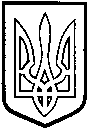 ТОМАШПІЛЬСЬКА РАЙОННА РАДАВ І Н Н И Ц Ь К О Ї  О Б Л А С Т ІРІШЕННЯ №488від 07 грудня 2018 року						32 сесія 7 скликанняПро вступ в асоційовані члени кооперативу Відповідно до частини 5 статті 60 Закону України “Про місцеве самоврядування в Україні”, статей 11,14, Закону Країни «Про кооперацію», Закону України про сільськогосподарську обслуговуючу кооперацію» статті 92 Земельного кодексу України, враховуючи висновок постійної комісії районної ради з питань регулювання комунальної власності, комплексного розвитку та благоустрою населених пунктів, охорони довкілля, будівництва і приватизації районна рада ВИРІШИЛА:1. Вступити до сільськогосподарського обслуговуючого кооперативу «Антонівський кооператив «Наше молоко» в якості асоційованого члена.2. Внести, як пайовий внесок в кооператив, наступне майно:- будівлі і споруди міні-цеху з переробки молока розміщені за адресою: с.Антонівка , вул. Гагаріна 42, балансовою вартістю 8 936 228,70 грн;- молокопереробне обладнання, балансовою вартістю 7 350 000,00 грн;- автомобіль молоковоз ГАЗ, державний реєстраційний номер АВ 9175 СІ, балансовою вартістю 770 000 грн;- земельні ділянки (пасовища) на праві постійного користування, кадастрові номери:- 0523980600:01:002:0246;- 0523980600:01:002:0243;- 0523980600:03:000:0726;- 0523984300:03:000:0132;- 0523984300:01:001:0212;- 0523985200:01:000:0396;- 0523985200:03:000:0452;- 0523985200:03:000:0450;- 0523984600:04:000:0339;- 0523984600:01:003:0002.3. Доручити голові районної ради (Коритчук Д.І.):- здійснити всі необхідні дії для вступу в кооператив згідно діючого законодавства України;- представляти інтереси районної ради у всіх правовідносинах, пов’язаних з діяльністю сільськогосподарського обслуговуючого кооперативу «Антонівський кооператив «Наше молоко».- здійснити передачу майна, вказаного в пункті 2 цього рішення та підписати відповідні акти.4. Контроль за виконанням даного рішення покласти на постійну комісію районної ради з питань регулювання комунальної власності, комплексного розвитку та благоустрою населених пунктів, охорони довкілля, будівництва і приватизації (Гаврилюк В.А.).Голова районної ради					Д.Коритчук